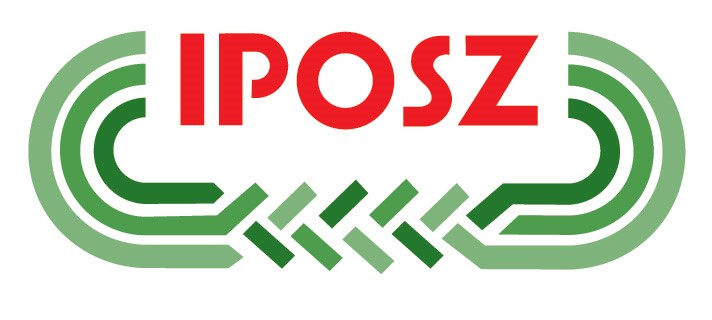 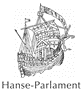 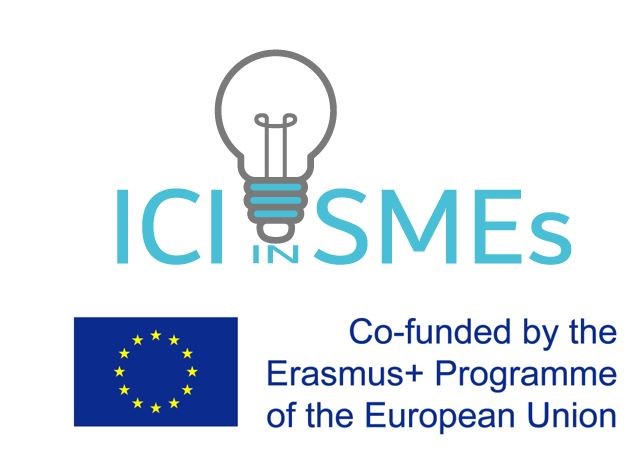 VÁLLALKOZÁSOK DIGITÁLIS LEHETŐSÉGEI DÍJMENTES Online előadás és tanácsadásVállalkozások online lehetőségei előadássorozat20 alkalmas, heti 30 perc előadás + 1,5 órás konzultáció20 alkalmas előadássorozat, és konzultáció  a KKV-kat érintő digitális lehetőségekről!Az előadás, és a konzultáció is online kerülnek megrendelsre február 02 - június 15 között.Online előadások:Minden héten, csütörtökönként 9:00 - 9:30Tanácsadás/ konzultáció: Minden héten, csütörtökönként az előadás után.Jelentkezni legkésőbb az előadás napján 8:00-ig szükséges. A csatlakozási linket a regisztrált tagoknak e-mailben isfogjuk küldeni a rendezvény kezdése előtt fél órával.JELENTKEZÉSHEZ KATTINTSON az alábbi linkre:              https://bit.ly/iposz-20-jelentkezesTémakörök:2023.02.02 - Vállalkozások működésének digitális lehetőségei2023.02.09 - Ügyfélszerzés a neten (Weboldal, Google Cégem, GAds, FB,  Insta, Cégtárak)2023.02.16 - Weboldalak működése, felépítése, reszponzív webdesign, MobileFirst2023.02.23 - Hogy kezeljük ügyfelinket? Ügyfél kapcsolat kezelő rendszerek2023.03.02 - Ingyenesen használható platform bemutatása: Google Cégem a gyakorlatban2023.03.09 - Ingyenesen használható platform bemutatása: Gmail, Google naptár2023.03.16 - Ingyenesen használható platform bemutatása: Google DRIVE a gyakorlatban2023.03.23 - Cégben lévő folyamatok támogatás. Venni, vagy fejlesztetni?2023.03.30 - Keresőoptimalizálási lehetőségek-----Várható témák a továbbiakban:-----Webshopok működése. Bérelni / Fejleszteni? Mikor melyik megfelelő?Weboldal hirdetéshez céloldalak kialakítás. LandingPageE-mail marketing működése. Hírlevélküldő rendszerek előnyei, leetőségei, hátrányaiKépszerkesztés, tömeges átnevezés, átméretezés, weboldalra optimalizálásEgy weboldal készítésének menete. Hogy készíts weboldalt magadnak?Az előadások, és a tanácsadások a ZOOM nevűvideótelefon rendszeren lesznek megtartva.A csatlakozási linket a megelőző napon küldeni fogjuk minden regisztrált tagnak.